MANAJEMEN JARINGAN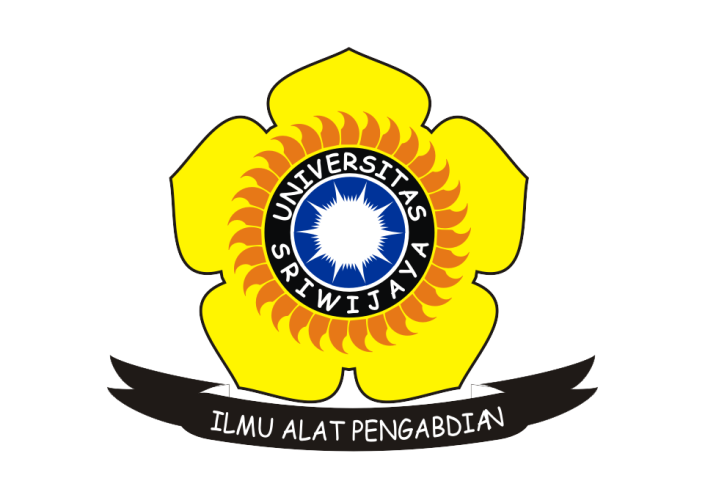 AIDIL FITRI YANSYA09011281419054FAKULTAS ILMU KOMPUTERJURUSAN SISTEM KOMPUTERUNIVERSITAS SRIWIJAYA2017Visualisasi SNMP Dengan 3 Router, 3 Server, dan 30 PC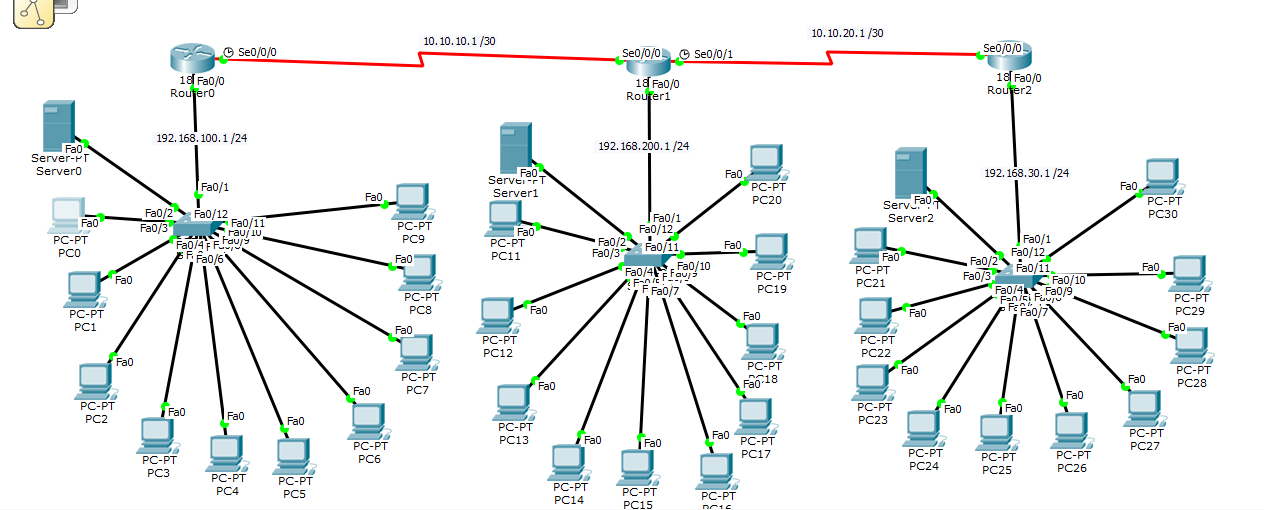 Berikut penjelasan mengenai topologi diatas :Ip Address PC 1-10 : 192.168.100.0/24 , GATEWAY : 192.168.100.1PC 11-20: 192.168.200.0/24, GATEWAY : 192.168.200.1PC 21-30: 192.168.30.0/24, GATEWAY : 192.168.30.1SERVER 0 IP ADDRESS: 192.168.100.100SERVER 1 IP ADDRESS: 192.168.200.100SERVER 2 IP ADDRESS: 192.168.30.100Network antara SNMP Router 1 dan SNMP Router 2 IP address : 10.10.10.0/30Network antara SNMP Router 1 dan SNMP Router 2 IP address : 10.10.20.0/30Setelah itu melakukan routing rip-ROUTER RIPROUTER 0 ROUTER0>enable ROUTER0#configure terminal Enter configuration commands, one per line. End with CNTL/Z.ROUTER0(config)#router rip ROUTER0(config-router)#network 192.168.100.0ROUTER0(config-router)#network 10.10.10.0ROUTER 1ROUTER1>enable ROUTER1#configure terminal Enter configuration commands, one per line. End with CNTL/Z.ROUTER1(config)#router rip ROUTER1(config-router)#network 192.168.200.0ROUTER1(config-router)#network 10.10.10.0ROUTER1(config-router)#network 10.10.20.0ROUTER 2ROUTER2>enable ROUTER2#configure terminal Enter configuration commands, one per line. End with CNTL/Z.ROUTER2(config)#router rip ROUTER2(config-router)#network 192.168.30.0ROUTER2(config-router)#network 10.10.20.0Setelah di routing rip , kemudian saya melakukan test ping ke salah satu computer yang tujuannya berbeda network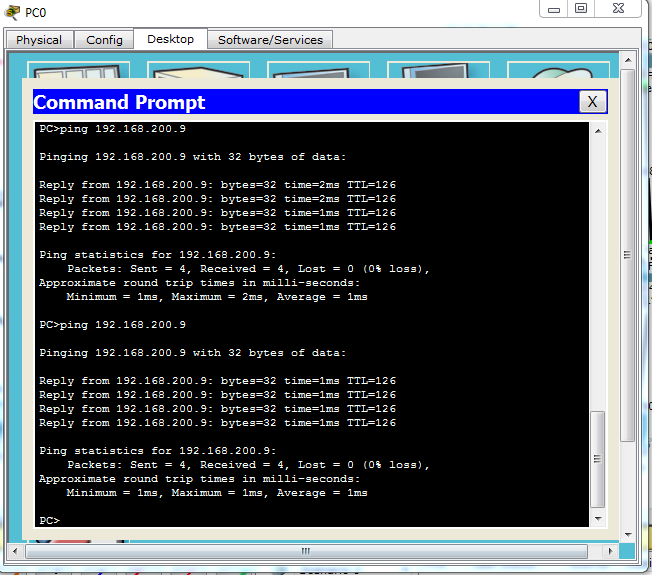 Setelah semuanya bisa saling terhubung saatnya menconfig SNMP di tiap – tiap ROUTER yang ada.SNMP Router 0ROUTER0>en ROUTER0#conf t Enter configuration commands, one per line. End with CNTL/Z.ROUTER0(config)#snmp-server community public roROUTER0(config)#snmp-server community private rwSNMP ROUTER 1ROUTER1>en ROUTER1#conf t Enter configuration commands, one per line. End with CNTL/Z.ROUTER1(config)#snmp-server community public roROUTER1(config)#snmp-server community private rwSNMP ROUTER 2ROUTER2>en ROUTER2#conf t Enter configuration commands, one per line. End with CNTL/Z.ROUTER2(config)#snmp-server community public roROUTER2(config)#snmp-server community private rwKemudian saat telah menconfig SNMP ditiap-tiap router langkah selanjutnya adalah dengan cara membuka salah satu pc yang ada di tiap-tiap router, lalu buka MIB browser dan mulai config.ROUTER 0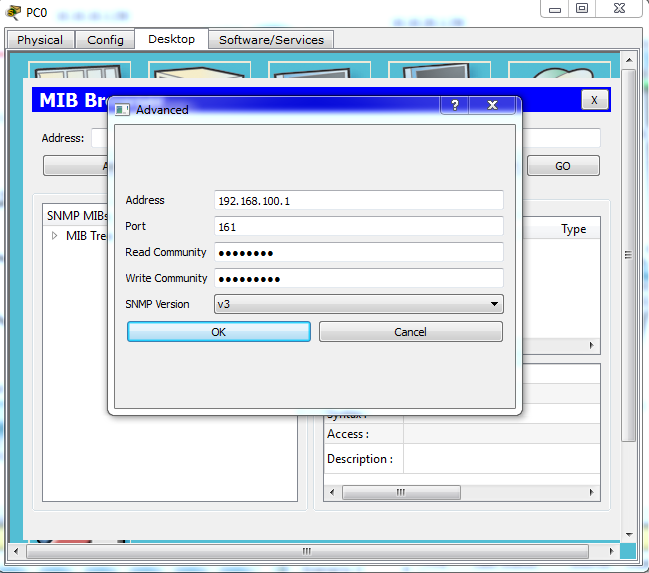 ROUTER 1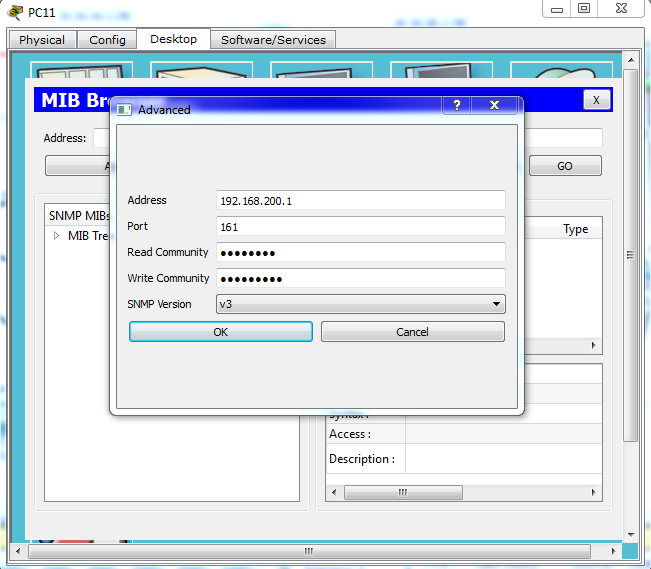 ROUTER 2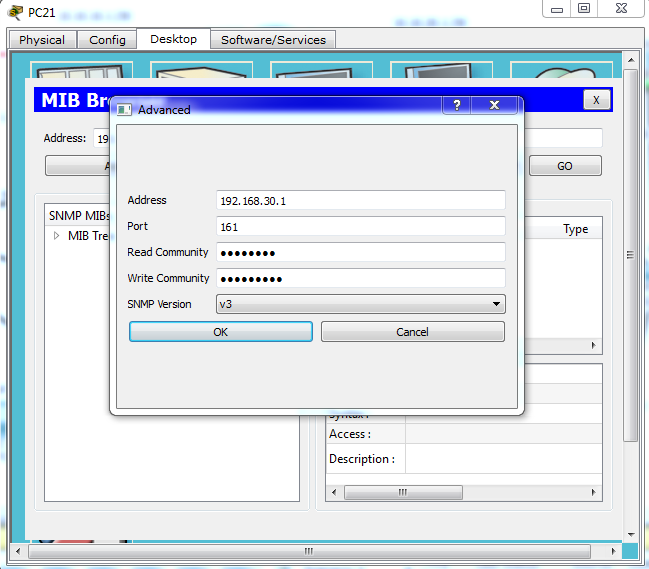 Berikut hasilnya jika berhasil menconfig SNMP 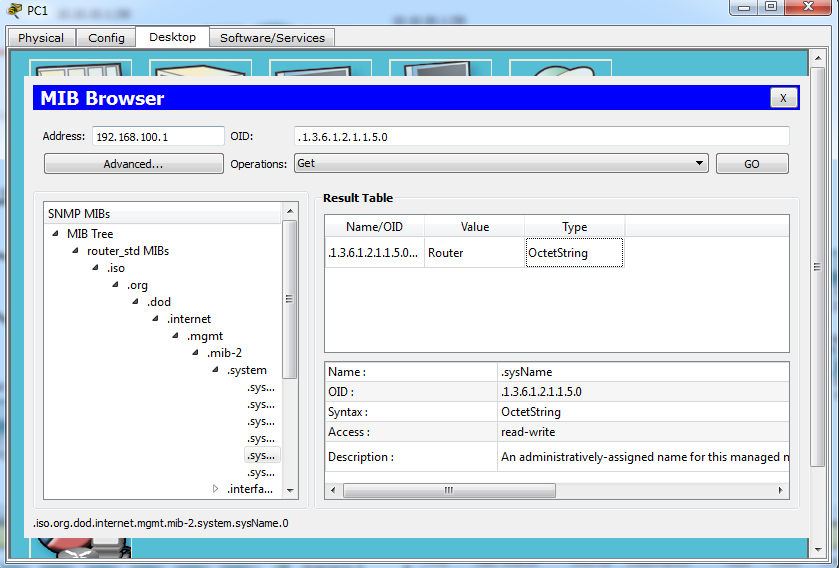 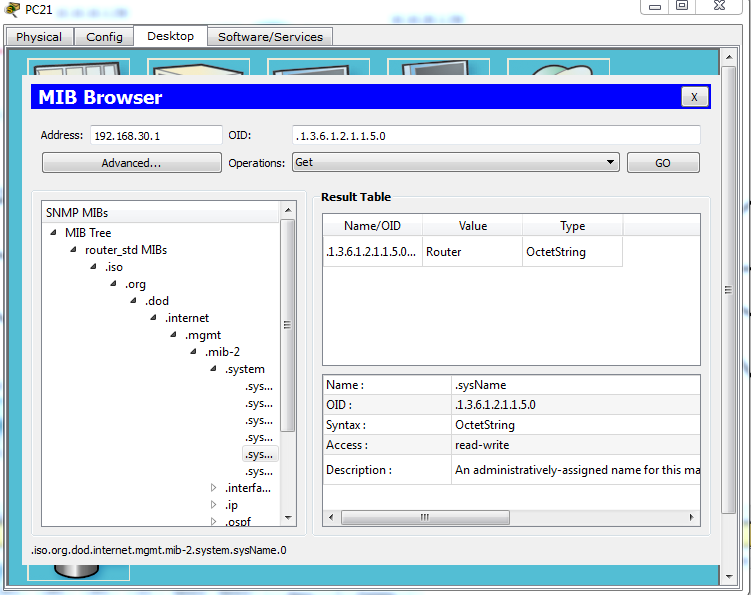 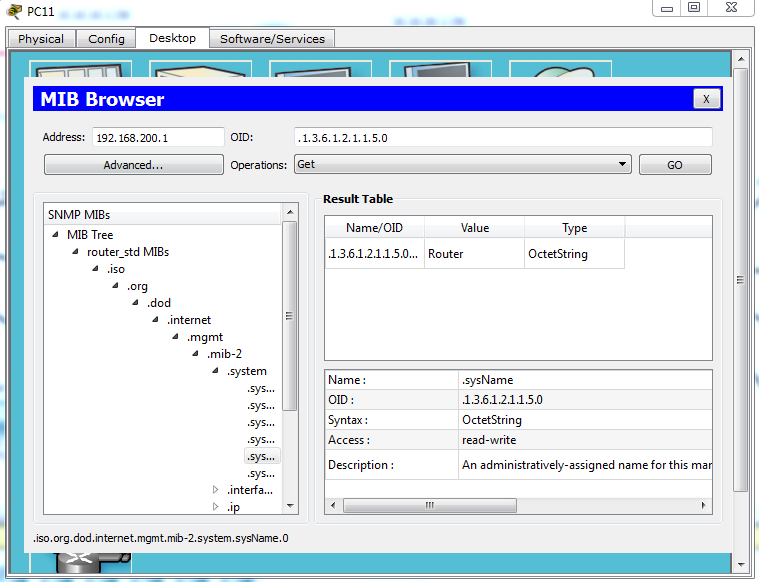 KesimpulanSNMP adalah sebuah protokol yang dirancang untuk memberikan kemampuan kepada pengguna untuk memantau dan mengatur jaringan komputernya secara sistematis dari jarak jauh atau dalam satu pusat kontrol saja. Pengolahan ini dijalankan dengan menggumpulkan data dan melakukan penetapan terhadap variabel-variabel dalam elemen jaringan yang dikelola.        Komponen utama dalam proses manajemen jaringan TCP/IP terdiri dari tiga elemen, yaitu: 

1. MIB (Management Information Database) dapat dikatakan sebagai struktur basis data variabel dari elemen jaringan yang dikelola. Struktrur ini bersifat hierarki dan memiliki aturan sedemikian rupa sehingga informasi setiap variabel dapat dikelola atau ditetapkan dengan mudah.

2.Agen merupakan perangkat lunak yang dijalankan disetiap elemen jaringan yang dikelola. Setiap agen mempunyai basis data variabel yang bersifat lokal yang menerangkan keadaan dan berkas aktivitasnya dan pengaruhnya terhadap operasi.

3. Manajer adalah pelaksana dan manajemen jaringan. Pada kenyataannya manager ini merupakan komputer biasa yang ada pada jaringan yang mengoperaksikan perangkat lunak untuk manajemen jaringan. Manajer ini terdiri atas satu proses atau lebih yang berkomunikasi dengan agen-agennya dan dalam jaringan. Manajer akan mengumpulkan informasi dari agen dari jaringan yang diminta oleh administrator saja bukan semua informasi yang dimiliki agen.